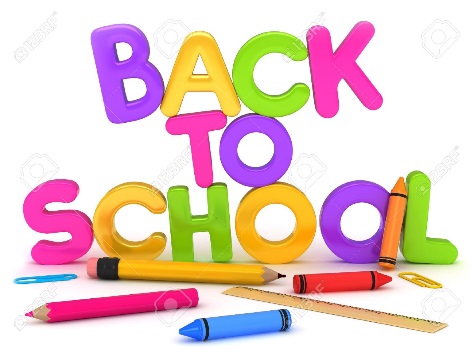 Blackville School Grade 2 EnglishSchool Supply List 2019-20208 duo tangs (2 orange,2 red,2 blue,1 green,1 yellow)1 campfire notebook½ plain ½ lined Hilroy Exercise Book (journal for writing)4 Hilroy scribblers1 hard cover 3 ring binder (1 inch)4 large glue sticks6 white erasers30 HB brand pencilsScissors Colored pencilsMarkersPencil box or case20 page Hilroy Studio Scrap book (Blue cover) 2 boxes of KleenexHeadphones for the computer labInside sneakers for gym 